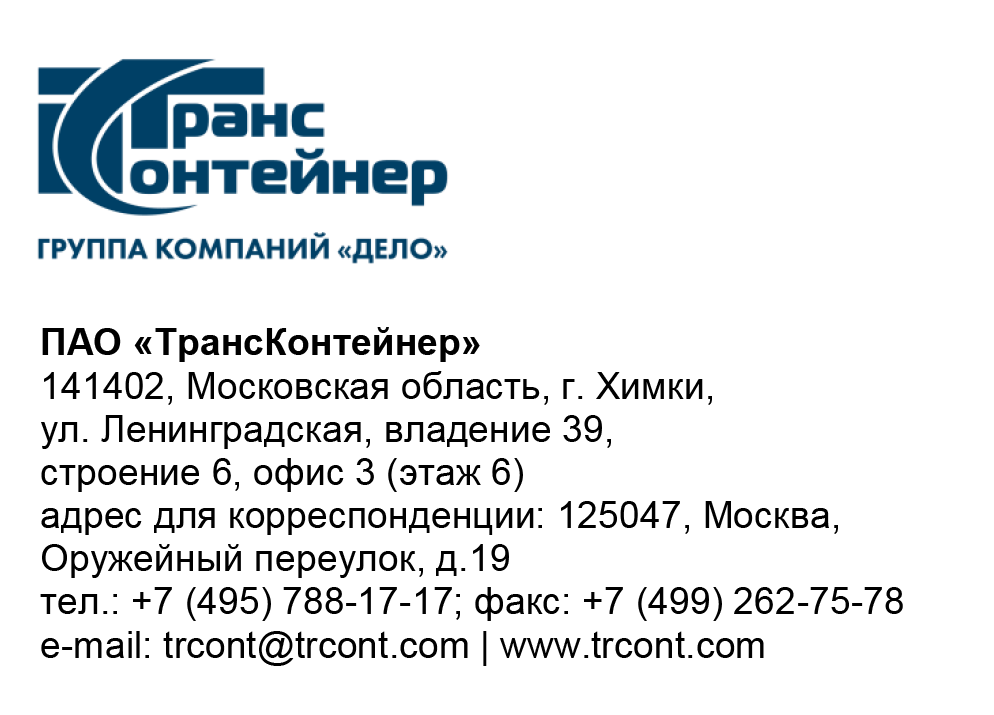 Разъяснения положений документации о закупкеоткрытого конкурса в электронной форме
№ ОКэ-ЦКПМТО-21-0050 по предмету закупки «Поставка топлива с использованием смарт-карт для нужд ПАО «ТрансКонтейнер»(Открытый конкурс)
Вопрос: Здравствуйте! Подача заявок на участие в закупке осуществляется только посредством площадки отс.ру? Верно? Спасибо.Ответ: Способ подачи заявок на участие в Открытом конкурсе указан в пункте 7 Информационной карты (раздел 5 документации о закупке). Заявки принимаются через электронную торговую площадку OTC-tender.Председатель постоянной рабочей группы Конкурсной комиссии аппарата управления		     		А.Е. Курицын